Lichfield Diocese Prayer Diary: Issue 47 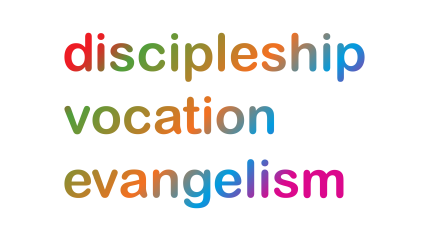 Our prayers take forwards the ‘SHAPING FOR MISSION’ Deanery focus. Please refer too to the Lent prayers for SfM available https://bit.ly/3bh3kBA . As ‘People of Hope’ we remain mindful too of the implications of Covid-19, both locally and globally. 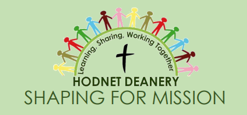 Sunday 21stFebruary: We pray for the Hodnet Deanery, for ministry within rural contexts and in the market town of Market Drayton; for Rural Dean - Revd Christine Simpson, ARD - Revd Catherine McBride and Lay Chair - Richard Ancliffe; for the 17 churches in the Deanery, for all who minister there, lay & ordained, and for the ways in which they have been able to work together and share resources; for plans to open up churches; for all who have made on-line worship possible and for all who connect with this. Mon 22nd: (Start of Fairtrade Fortnight) Give thanks and pray for the Food Bank and for CAP (Christians Against Poverty) in Market Drayton; that people would give generously to the Food Bank Lent appeal; for all the volunteers and for those who need to access these services that they may find a warm welcome and the help they so badly need.Tues 23rd: (Polycarp, Bishop of Smyrna, Martyr, c.155) Shaping for Mission: Prayer for the Shaping for Mission Team as they seek to discern a clearer vision for the future; for SfM facilitator Simon Foster; that relationships within the Deanery would be strengthened and that members of the congregations would be enabled to engage with the process at this difficult and challenging time; for the Deanery Synod meeting today by Zoom – for Hannah Garside as she speaks about her vision for Youth Ministry and for the sharing of the SFM process and ongoing vision.Wed 24th Give thanks for the young people in the Hodnet Deanery and for those who engage in ministry with them; for the FROGS group - Rev Becky Richards, Barney Reeve, Hannah Garside, (Youth Church Enabler), and for all who are involved in leading and praying for this group. Pray that future funding for this post may be found; for the Youth Church, led by young people from the Deanery and also from Market Drayton Methodist Church; for vision and future resourcing. Thur 25th: Chaplaincy: for Revd Mark Kinder - Chaplain at Stoke Heath Young Offenders Institute; for prisoners and staff who are still unwell from Covid 19; for the prisoners who have been in and out of lockdown for long periods of time; for the Chaplaincy Team as they seek to provide care and support to both prisoners and staff during this difficult time. We pray too for the 1st Royal Irish Regiment and their families, stationed at Clive Barracks, Tern Hill, for their Padre and for developing further links with our churches.Fri 26th: Schools: We give thanks for all the schools in the Hodnet Deanery – for Church Schools in Adderley, Moreton Say and Norton in Hales; the schools at Cheswardine, Hinstock, Stoke Heath and Hodnet giving thanks for the relationships that have been built up with the village churches; for Market Drayton Infant and Junior Schools and Longlands School and the Grove School in Market Drayton; giving thanks for the hard work and care of the teachers and asking protection for them; for children and parents who are struggling with home schooling.Sat 27th: (George Herbert, Priest), We especially pray for the 5 parishes in the AMICA Benefice and the parishes of Woore and Norton in Hales, currently in vacancy – for discernment for the future and that the members of these communities feel supported.